     YOUTH AWARDS NOMINATION FORM   Award Ceremony takes place 27th January 2022Young Hackney is pleased to announce the 2021 Hackney Youth AwardsThese awards are given to young people who you have successfully worked with in 2020 & 2021 that recognises and celebrate their achievements no matter how big or small. The young people nominated will then be shortlisted and all those shortlisted will be then invited to the Award Ceremony, where the winner is announced.A Young People’s panel will shortlist and make the final decision on the winners through a formal judging process.This Award Ceremony is a special evening filled with entertainment, presenters, and inspirational speakers and refreshments. This is our 4th year of this event and it is always a great night. We also provide trophies and certificates for all those shortlisted.If you know of any young person or a team that deserves this recognition, this is your opportunity to nominate them for an awardBefore you start.To nominate a young person, please make sure they tick the following boxes:If you tick all the above boxes, then you have a suitable nominee! How to write a nomination- guidelines. Each category has a Junior and Senior Award.You can nominate more than one young person under the same category. You cannot nominate the same young person for two or more categories.Each nomination must be submitted on a separate different form.Please ensure you complete all fields in the nomination form. Please complete full address and contact details for the young person. Incomplete nominations will not be considered. Please read the eligibility criteria for each category. Ensure that you provide examples of how the young person meets the criteria. We will NOT disclose young people’s names and personal details to the Judging Panel Important dates:Please return nomination forms to: Team ELP (Engagement Learning and Participation)By email: to our team inbox ELP @Hackney.gov.ukBy post: YOUTH AWARDS London Borough of Hackney, Young Hackney, 1 Hillman Street E8 1DYFor more information please email ELP@Hackney.gov.uk or call 020 8356 2124Youth Awards Categories and Criteria.Please read the categories for nominations carefully and ensure that the candidate meets the criteria. You can nominate for Junior and SeniorOvercoming Adversity Award:This award is directed to young people that worked hard to overcome adversity and stepped forward to reach a positive outcome. This might reflect a physical, emotional or social challenge that a young person faced and overcame. Ideal candidates might have demonstrated resilience and overcame barriers. Inspirational Young Person AwardThis award is for a young person that demonstrated passion and dedication to achieve a positive outcome for themselves or others. They might have led by example or have been a role model for young people. Ideal candidates are young people that have inspired and motivated others by their positive outlook.  Outstanding Volunteer AwardThis award is for young volunteers that gave their time in a formal or informal way. They demonstrated commitment and dedication, supporting other people, helping the environment, caring for animals etc. Junior  Explorer AwardThis award is for younger children aged 5 - 12 years of age who use their creativity, sense of exploration and adventure to develop themselves, communicate and connect with others. They might have pushed their boundaries by joining in an activity that they haven’t tried before, explored nature and cared for animals and the environment or created a piece of art to express themselves.  Positive Choice and Achievement AwardThis award is for a young person who has made significant improvement in taking steps to better their own personal lives in everyday situations. The ideal person will have made a decision and now doing things in a more positive way, and this has had a positive impact on them. They may have thrived or achieved something beyond their own expectations.       6. Spontaneous Act of Kindness AwardThis award is for young people who have engaged in a spontaneous act(s) of kindness to help others and demonstrated care and consideration for those in need around them.They have acted with altruism and goodwill and their actions might have brought comfort and joy to those around them. They could have stepped up to help with food and medicine deliveries to those self isolating during Covid, walked their dog or they might have called elderly or lonely neighbors to offer companionship        Youth Awards Nomination Form 2021Nomination deadline – 26th November 2021 5pmPlease send back to: By email: to our team inbox ELP @Hackney.gov.ukBy post: YOUTH AWARDS London Borough of Hackney, Young Hackney, 1 Hillman Street E8 1DYNomination Statement: Please provide a short statement describing how the nominee has met the following award criteria.  Please provide examples to support the statement. Example;I have chosen to nominate this young person for the ‘overcoming adversity award’, as over the last year they have experienced difficulties in their personal life. This young person not only acknowledged that were experiencing difficulties but sought help when alternative options such as substances and committing criminal offences were being pressured to take.. This young person not only refrained from being misled or from taking the easy road but confronted their fears and actively participated in positive youth activities which contributed not only to the community but to the wider world. The young person took the lead with a three month project of raising awareness for mental health campaign. Creating innovating workshops to engage the local community to take part in campaigns and have a greater understanding of mental health. This young person was selfless while dealing with their own personal situations put the needs of others first and has been a beacon of what young people in hackney can hope to achieve. The young person helped set up a peer mentoring group to help support other young people who needed help and guidance in talking about mental health issues.  This young person’s circumstances meant that they would be unable to pursue a particular route on their journey, however this did not distract this young person from making the most of the situation and still aiming high. 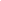 Age 6-12 for junior category or 13-19 up to 25 with LDD for senior category. ✔Live or go to school in Hackney. ✔You have worked with them in the past year Jan-Dec 2020 -2021✔They are happy to get nominated - Please check with the young person that they can attend the ceremony on Thursday 27th January, if shortlisted.You or a staff representative  can attend with your nominated person if shortlisted    ✔    ✔Nomination deadline, nominations will not be accepted passed the deadline26th November, 5pmYoung People's judging panel meet4 & 5th DecemberPublicise shortlisted nominees 9th DecemberInvitees RSVP deadline to attend awards ceremony 23rd DecemberHackney Youth Awards Ceremony 6-8pm @ Hackney Town Hall27th January 2022    Award Category Please tick below nominating for Junior or Senior category.Please tick below nominating for Junior or Senior category.Junior YP 6 – 12 agesSenior YP 13 – 19 agesNominee’s Date of BirthNominee detailsNominee detailsNominee detailsFirst nameSurnameNominee’s full postal addressNominee’s phone numberNominee’s email addressPlease confirm that the young person is aware this nomination. Please confirm that the young person is aware this nomination. Staff detailsStaff detailsNominated by (staff name)Job title OrganisationAddressContact numberEmail AddressRelationship to nomineeDate